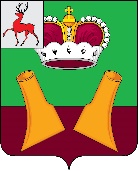 Совет депутатовКнягининского муниципального округа Нижегородской областиРЕШЕНИЕот 19.03.2024	           № 19Об утверждении Порядка рассмотрения протестов, представлений, требований прокурора, внесенных в Совет депутатов Княгининского муниципального округа Нижегородской областиВ целях установления порядка рассмотрения мер прокурорского реагирования, внесенных прокурором в Совет депутатов Княгининского муниципального округа Нижегородской области, в соответствии с Федеральным законом от 06.10.2003 г. № 131-ФЗ «Об общих принципах организации местного самоуправления в Российской Федерации» Совет депутатов Княгининского муниципального округа Нижегородской области        р е ш и л:Утвердить прилагаемый Порядок рассмотрения протестов, представлений, требований прокурора, внесенных в Совет депутатов Княгининского муниципального округа Нижегородской области.Признать утратившими силу решение Земского собрания Княгининского муниципального района Нижегородской области от 22.04.2011 № 101 «Об утверждении Порядка рассмотрения протестов, представлений, требований прокурора, внесенных в Земское собрание Княгининского района Нижегородской области».Настоящее решение опубликовать в газете «Победа» и разместить на официальном сайте администрации Княгининского муниципального округа Нижегородской области в сети «Интернет».Настоящее решение вступает в силу со дня принятия.Председатель Совета депутатов                                                         С.В. ВолковС полным текстом данного решения можно ознакомиться на официальном сайте администрации Княгининского муниципального округа knyaginino.nobl.ru и в сетевом издании «Информационный центр Княгинино» на интернет-сайте kngsmi.ru